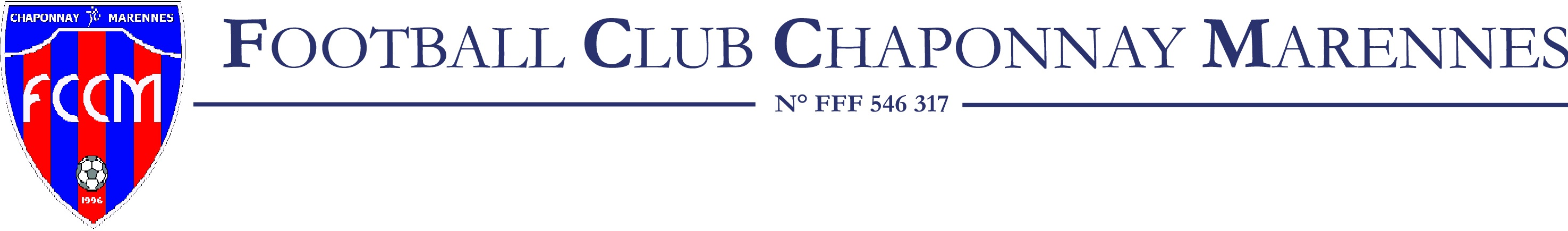 CHAPONNAY le 18 juin 2019Convocation à l’Assemblée Générale ordinaireMadame, Monsieur,L’assemblée générale du Football Club CHAPONNAY-MARENNES est fixée auJeudi 04 JUILLET 2019 à 19hau centre socio-culturel Jean GABIN de Chaponnay (à proximité du stade)L’ordre du jour suivant y sera débattu : 1- Quorum.Bilan sportifRapport financier.Rapport moral.Equipements et prix des licences. 6- Election des membres du bureau 7- Remise de récompenses.8- Tirage de la tombola du FCCMLes questions diverses que les membres de l'association souhaiteraient poser, devront parvenir par courrier au siège du club avant le Dimanche 30 Juin 2019.Dans le cas ou vous ne pourriez pas assister à cette assemblée, nous vous serions obligés de bien vouloir nous en informer, et de compléter le pouvoir ci-dessous pour le remettre à un participant à cette réunion.Comptant sur votre présence, veuillez agréer, Madame, Monsieur, l’assurance de mes sentiments dévoués.Un vin d’honneur clôturera cette manifestation.Le président et le comité de directionGilles URBINATIsiège : complexe Gil Laforêt, rue du stade, 69970 Chaponnay, tel: 06 79 47 12 10 mail : chaponnaymarennes@lrafoot.orgterrains: complexe Gil Laforêt à Chaponnay et Stade Albert Vaccalut à MarennesN° d’agrément jeunesse et sport: W691053526 - N° SIRET : 488 175 803 00011 - code APE 9312 Z